باسمه تعالي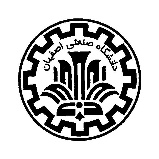 دانشگاه صنعتی اصفهانمديريت برنامه‌ريزي و ارتقاي كيفيت آموزشيبرنامه درسي دوره كارشناسي دانشكده شیمی رشته شیمی  مجموعه تخصصي کاربردیمصوب شوراي آموزشي 13/09/1397(بازنگري كميته بررسي مسائل آموزشي 02/10/1399)چارچوب كلي برنامه دروس جدول دروس پايهجدول دروس اصلی جدول دروس تخصصي گرایش کاربردی* دانشجویان کارشناسی شیمی کاربردی موظف به گذراندن "دوره کارآموزی تابستانی" و گذراندن حداقل 22 واحد از دروس فوق هستند.* دانشجویان کارشناسی شیمی کاربردی موظف به گذراندن دروس ردیف 1 و 2 و 3 هستند.جدول دروس اختياري* دانشجویان گرایش کاربردی موظف به گذراندن 12 واحد ازدروس فوق هستند.* دروس اختیاری را می‌توان از دروس تخصصی هر یک از گرایش‌‎های محض و کاربردی نیز انتخاب نمود.جدول درس پروژهنوع درسنوع درسنوع درسنوع درسنوع درسنوع درسنوع درسجمع واحدهاي درسيعموميپايهاصليتخصصيتخصصياختیاریپروژهجمع واحدهاي درسي2020-3080-9080-9080-9010-200-3132-1402020565624120132رديفشماره‌ درسنام درسواحدواحدپيشنياز (همنیاز)توضيحاترديفشماره‌ درسنام درسكلعمليپيشنياز (همنیاز)توضيحات11914103رياضي 1 عمومی3-21914104رياضي 2 عمومی3-رياضي 1 عمومي 32010115فيزيك 13-42010116آزمايشگاه فيزيك 111(فيزيك 1)52010125فيزيك 23-فيزيك 162010126آزمايشگاه فيزيك الکتريسيته11(فيزيك 2)72110101شيمي عمومي 13-82110105شيمي عمومي 23-شيمي عمومي 1جمع واحدهای پایهجمع واحدهای پایهجمع واحدهای پایه2020رديفشماره ‌درسنام درسواحدواحدپيشنياز(همنياز)توضيحاترديفشماره ‌درسنام درسكلعمليپيشنياز(همنياز)توضيحات12110104آزمايشگاه شيمي11(شيمي عمومي 1)22110106آزمايشگاه شيمي 211آزمايشگاه شيمي (شيمي عمومي 2)31914251معادلات دیفرانسیل3-ریاضی 1 عمومی (ریاضی 2 عمومی)42110427ایمنی در آزمایشگاه شیمی1-52110307زبان تخصصي شيمي2-زبان عمومی علوم پایه80 واحد به بالا62112125شيمي آلي 13-شیمی عمومی 272112230آزمایشگاه شيمي آلي 111آزمایشگاه شیمی 2، شيمي آلي 182112231شيمي آلي 23-شیمی آلی 192112232آزمايشگاه شيمي آلي 211شیمی آلی 2، آزمايشگاه شيمي آلي 1102112233شيمي آلي 33-شيمي آلي 2112112341شناسايي تركيبات آلي3-شیمی آلی 2122112338آزمايشگاه جداسازی و شناسایي تركيبات آلي22شناسايي تركيبات آلي (شناسايي تركيبات آلي)132118394شيمي تجزيه 13-شیمی عمومی 2142118282آزمايشگاه شيمي تجزيه 111شيمي تجزيه 1، آزمايشگاه شيمي 2152118383شيمي تجزيه 2 3-شيمي تجزيه 1162118384آزمايشگاه شيمي تجزيه 222شيمي تجزيه 2، آزمايشگاه شيمي تجزيه 1172118391شيمي تجزيه 3 3-شيمي تجزيه 2 182118392آزمايشگاه شیمی تجزيه 322شيمي تجزيه 3 192114251شيمي فيزيك 13-شیمی عمومی 2، ریاضی 1 عمومی202114252آزمايشگاه شيمي فيزيك 1 مخصوص شیمی11شيمي فيزيك 1، آزمایشگاه شیمی 2212114253شيمي فيزيك 23-ریاضی 2 عمومی، شيمي فيزيك 1222114254آزمايشگاه شيمي فيزيك 2 - شیمی11شيمي فيزيك 2، آزمايشگاه شيمي فيزيك 1 مخصوص شیمی242116271شيمي معدني 13-شیمی عمومی 1، شیمی عمومی 2252116272آزمايشگاه شيمي معدني 111آزمایشگاه شيمي 2، (شيمي معدني 1)262116371شيمي معدني 23-شيمي معدني 1272116374آزمايشگاه شيمي معدني 211آزمايشگاه شيمي معدني 1، شيمي معدني 2292118393روش‌های جداسازی در شیمی تجزیه2-شیمی تجزیه 3جمع واحدهای اصلیجمع واحدهای اصلیجمع واحدهای اصلی5656رديفشماره ‌درسنام درسواحدواحدپيشنياز(همنياز)توضيحاترديفشماره ‌درسنام درسكلعمليپيشنياز(همنياز)توضيحات11410359اصول محاسبات شيمي صنعتي3-شیمی فیزیک 1 21410327شيمي صنعتي 13-اصول محاسبات شيمي صنعتي،معادلات دیفرانسیل31410417شيمي صنعتي 2 3-شيمي صنعتي 14آزمايشگاه شيمي صنعتي 11شيمي صنعتي 151410414اصول تصفیه آب و آب‌های صنعتی3-شیمی تجزیه 1، شیمی معدنی 1شیمی آلی 1، شیمی فیزیک 162112343شیمی پلیمر3-شیمی آلی 372118388شیمی محیط زیست2-80 واحد به بالا82110411روش استفاده از متون1-زبان تخصصی شیمی92114361شيمي سطح و حالت جامد3-شیمی فیزیک 2102118389الکتروشیمی صنعتی3-شیمی فیزیک 2، شیمی تجزیه 2112110425كارآموزي تابستاني 2 290 واحد به بالاجمع واحدهای تخصصیجمع واحدهای تخصصیجمع واحدهای تخصصی2121رديفشماره‌ درسنام درسواحدواحدپيشنياز(همنياز)توضيحاترديفشماره‌ درسنام درسكلعمليپيشنياز(همنياز)توضيحات12116081شيمي صنايع معدني3-شيمي معدني 1- شيمي فيزيك 2حداقل تعداد واحد گذرانده 80 واحد22110429شيمي هسته‌‌اي3-پيشنياز شيمي معدني 1 و شيمي فيزيك 2 و       همنياز شيمي تجزيه 3حداقل تعداد واحد گذرانده 70 واحد31110225خوردگی فلزات2-شیمی تجزیه 242112441سنتز ترکیبات آلي3-شیمی آلی 352110064مباحث نوين در شيمي 3-حداقل تعداد واحد گذرانده 70 واحد6نانوشیمی2-72114051شیمی فیزیک 33-معادلات دیفرانسیل، شیمی فیزیک 282116375شیمی معدنی 33-شيمي معدني 2مجموع واحدهای اختیاریمجموع واحدهای اختیاریمجموع واحدهای اختیاری1616رديفشماره‌درسنام درسواحدواحدپيشنياز (همنياز)توضيحاترديفشماره‌درسنام درسكلعمليپيشنياز (همنياز)توضيحات12110423پروژه3380 واحد به بالا